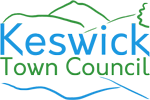 APPLICATION FOR GRANT AIDPLEASE ENCLOSE:	i.	A copy of your latest audited accounts and balance sheet.			ii.	An estimate of the income and expenditure for the current financial year.APPLICATIONS SUBMITTED WITHOUT AUDITED ACCOUNTS WILL NOT BE CONSIDEREDAPPLICATIONS MUST BE RECEIVED BY FRIDAY 21st OCTOBER 2022Office Address: - Keswick Town Council, 50 Main Street, Keswick, Cumbria, CA12 5JSPLEASE NOTE ALL SUCCESSFUL APPLICANTS MAY BE REQUIRED TO SEND KESWICK TOWN COUNCIL AN END OF PROJECT STATEMENT.  COPY INVOICES MAY ALSO BE REQUIRED.BACS - Bank Details Request - Keswick Town CouncilKeswick Town Council make payments via BACS, therefore please could you complete the details below and return to us with your completed grant application form.Organisation DetailsBank DetailsKind RegardsVivien LittleTown Clerk email: townclerk@keswicktowncouncil.gov.ukFULL NAME OF ORGANISATIONADDRESS OF ORGANISATIONCONTACT NAMEPOSITION HELDCONTACT TELEPHONE NUMBERCONTACT EMAIL ADDRESSDOES YOUR ORGANISATION FALL WITHING THE KESWICK PARISH BOUNDARY? (CIRCLE APPROPRIATE)YES                                      NOOBJECTIVES AND AIMS OF THE ORGANISATION:WHAT IS YOUR ORGANISATIONS GEOGRAPHICAL AREA OF OPERATION?THE AMOUNT OF GRANT TO BE APPLIED FOR (£)FULL DETAILS OF THE PROJECT FOR WHICH THE GRANT IS TO BE USED INCLUDING ESTIMATED COSTS:IF A GRANT IS MADE TO YOUR ORGANISATION HOW WILL IT CONTRIBUTE TO THE PROJECT?WHAT IMPACT WILL THE GRANT HAVE ON YOUR MEMBERS/SERVICE USERS/ THE WIDER LOCAL COMMUNITY – WHAT DIFFERENCE WILL IT MAKE?DETAILS OF FUNDS/MONIES RAISED SO FAR FROM APPLICATIONS ALREADY MADE AND PROPOSALS FOR FUTURE FUNDRAISING & GRANT APPLICATIONS (INCLUDING AMOUNTS):HOW MANY MEMBERS DOES YOUR CLUB HAVE OR ORGANISATION SUPPORT & WHAT ARE THE MEMBERSHIP FEES/SUBSCRIPTION COSTS?Full Name of OrganisationBusiness AddressPostcodeTreasurer/Accounts Contact NameTreasurer/Accounts Telephone NumberTreasurer/Accounts Email AddressBank NameBranch AddressPostcodeAccount NameSort CodeAccount NumberReference to Appear on Bank Statement (Reference)